СОВЕТ  ДЕПУТАТОВ ДОБРИНСКОГО МУНИЦИПАЛЬНОГО РАЙОНАЛипецкой области18-я сессия VI-го созываРЕШЕНИЕ04.04.2017г.                                  п.Добринка	                                   №147-рсОб освобождении члена Контрольно-счетной комиссииДобринского муниципального района Липецкой областиРоссийской Федерации  Рассмотрев заявление члена Контрольно-счетной комиссии Добринского муниципального района Липецкой области Шляховой Ларисы Михайловны, руководствуясь Положением «О Контрольно-счетной комиссии Добринского муниципального района Липецкой области», принятого решением  Совета  депутатов  Добринского  муниципального  района от 10.02.2017 г.  № 132-рс, ст.27 Устава Добринского муниципального района,  Совет депутатов Добринского муниципального районаРЕШИЛ:1.Освободить члена Контрольно-счетной комиссии Добринского муниципального района Липецкой области Шляхову Ларису Михайловну с 04.04.2017 года. 2.Настоящее решение вступает в силу со дня его принятия.Председатель Совета депутатовДобринского муниципального района				М.Б.Денисов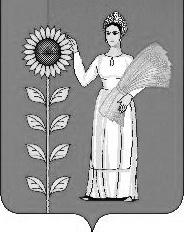 